Муниципальное дошкольное образовательное учреждениедетский сад №7 «Журавушка» г.Ртищево (Сенсорное воспитание детей раннего возраста)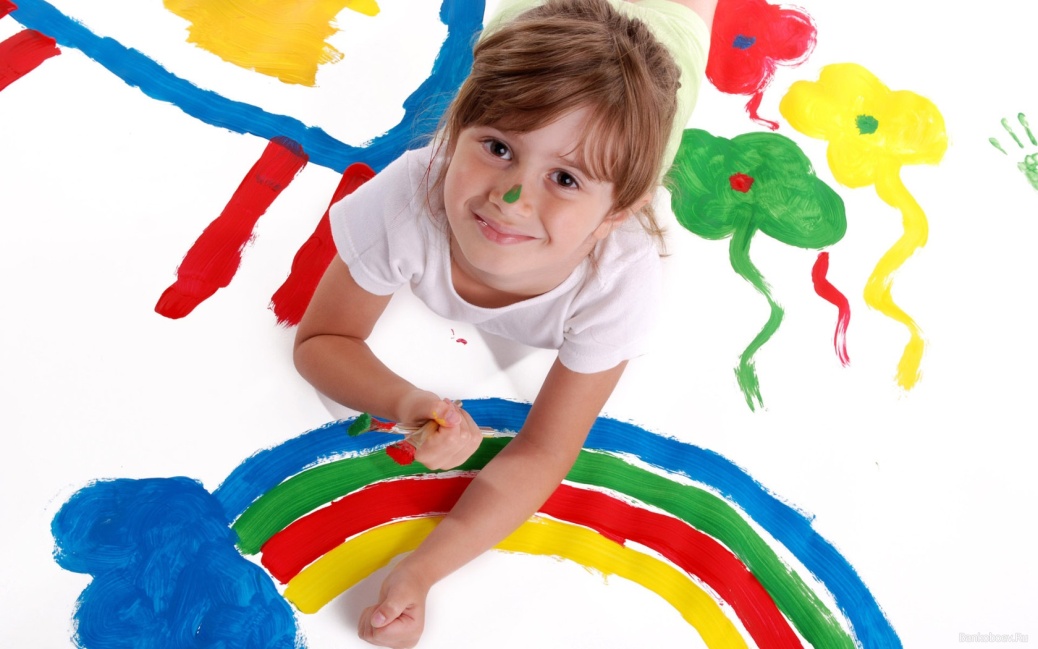 Руководитель проекта: Кобзева О.Н.2015-2016 учебный год.ПроектВид проекта: творческий.Участники: воспитатели и дети группы раннего развития.Возраст: 1,5 -2 года.Срок реализации: 1 год.Название проекта: Радуга.Актуальность проектаСенсорное развитие ребёнка - это развитие его восприятия и формирование представлений о внешних свойствах предметов: их форме, цвете, величине, положении в пространстве, а также запахе, вкусе. Значение сенсорного развития в раннем дошкольном детстве трудно переоценить. Именно этот возраст благоприятен для совершенствования органов чувств, накопление представлений об окружающем мире.Основной задачей сенсорного развития является создание условий для формирования восприятия как начальной ступени познания окружающей действительности. С восприятия предметов и явлений начинается познание окружающего мира. Такие формы познания как  запоминание, мышление, воображение  строятся на основе образов восприятия, являются результатами их переработки. Поэтому нормальное умственное развитие невозможно без опоры на полноценное восприятие.Успешность умственного, физического, эстетического воспитания в значительной степени зависит от уровня сенсорного развития детей, т. е. от того насколько совершенно ребенок слышит, видит, осязает окружающее.Ведущим видом деятельности и основой становления ребенка до 3 лет является предметная игра. Она оказывает особое воздействие на его познавательное развитие. Исследования детской психологии показали, что ключом к развитию познавательных способностей ребенка является его личный опыт в первые три года жизни – все зависит от стимуляции в решающие годы жизни. Главное – расширить для ребенка мир познания, помочь ему реализовать все его сегодняшние возможности и создать условия для развития последующих. 	С детьми данного возраста проводятся игры-занятия, в которых усвоение какого-либо материала протекает незаметно для малышей, в практической деятельности. Следовательно, главное в этом возрасте – обогащение чувственного опыта, необходимого для полноценного восприятия окружающего мира, и в первую очередь – пополнение представлений о свойствах предметов: их цвете, форме, величине окружающих предметов, положении в пространстве и т.п. Цель проекта: создание оптимальных условий для организации работы, направленной на повышение уровня сенсорного развития детей в группе раннего возраста детского сада.Задачи проекта: 1.Создать условия для обогащения и накопления сенсорного опыта детей в ходе предметно-игровой деятельности через игры с дидактическим материалом. 2.Формировать умения ориентироваться в различных свойствах предметов (в цвете, форме, величине, количестве). 3.Воспитывать первичные волевые черты характера в процессе овладения целенаправленными действиями с предметами (умение не отвлекаться от поставленной задачи, доводить ее до завершения, стремиться к получению положительного результата и т.д.) 4.Информировать и активно  вовлекать, родителей к организации игр, и упражнений в семье и в детском саду.Принципы:1.Принцип системности. Работа проводится систематически весь учебный год.2.Принцип дифференцированного подхода. Ребенок – уникальная личность. Нужно ценить его индивидуальность, поддерживать и развивать. 3.Принцип сотрудничества. Ребенок должен знать, что ему всегда окажут личную поддержку и придут на помощь. 4.Принцип психологического комфорта каждого ребенка. Нужно проявлять понимание, деликатность, терпимость и такт при воспитании детей, восхищаться его инициативой и мельчайшей самостоятельностью – это способствует формированию у ребенка уверенности в себе и в своих возможностях. 5.Принцип вариативности. 6.Посильность требований.	7.Постепенность усложнении.8.Последовательность. 9.Принцип преемственности взаимодействия с ребенком в условиях дошкольного учреждения и семьи.План реализации проекта.Предполагаемый результат:1.В группе создана игровая среда для организации игр, направленных на сенсорное развитие детей.2.Разработано методическое сопровождение по данной теме. (Составлен перспективный план по сенсорному развитию ребенка раннего возраста, составлен картотека игр).3.Родители приобретают игры, способствующие развитию сенсорных способностей.4.У детей сформирован устойчивый интерес к играм и игрушкам, способствующим сенсорному развитию.ПЕРСПЕКТИВНЫЙ ПЛАН  ИГР-ЗАНЯТИЙ С ДИДАКТИЧЕСКИМ МАТЕРИАЛОМ  В  ГРУППЕ РАННЕГО ВОЗРАСТА№Этапы проектаМероприятияСроки1.Подготовительный1.Взаимодействие с родителями.2.Поставка цели и задач.3.Методическое сопровождение.1. Составление диагностических карт.2. Проведение диагностик.3.Составление картотеки игр, направленных на развитие сенсорных способностей детей.Развивающая среда. 1.Приобретение игрового материала.2. Создание в группе «Центра сенсорного развития».3.Наглядные материалы по активизации сенсорного опыта детей.4. Звучащие игрушки.5. Игрушки для развития тактильных ощущений и мелкой моторики пальцев рук.Работа с родителями.1.Анкетирование родителей.2. Родительское собрание «Значение сенсорного воспитания для умственного развития ребенка».3. Игровые задания для сенсорного развития ребенка в семейных условиях.Сентябрь – май2.Основной1.Составление перспективного плана по сенсорному развитию ребенка раннего возраста.2.Разработка конспектов занятий по воспитанию сенсорной культуры ребенка.Сентябрь-октябрь3.ИтоговыйДиагностика детей. Сенсорный праздник.МайМесяцОрганизованная деятельностьОКТЯБРЬ1.Знакомство с формой предметовЦель: учить детей выполнять простейшие действия с предметами. Обращать их внимание на сенсорную характеристику игрушек, вызывая эмоционально-положительный отклик.Материал: ведерко с крышкой и мелкие, удобные для захватывания предметы разной формы и цвета: пирамидка, кубик, брусок (кирпичик), грибочек, цилиндр, яичко, мячик. Высота ведерка -10-; размер предметов для вкладывания – 3-.ОКТЯБРЬ2.Знакомство с величиной предметовЦель: продолжать учить детей простейшим способам действий с предметами (вынимать и вкладывать). Обогащать сенсорный опыт малышей в процессе знакомства с большими и маленькими игрушками.Материал: большое и маленькое ведерки с комплектом разных кубиков (4 больших и 5 маленьких). Высота большого ведерка – , маленького – . размер большого кубика – 4,5х 4,5х4,5 см, маленького 3х3х3 см.ОКТЯБРЬ3.Знакомство с цветом предметовЦель: накапливать у детей цветовые впечатления, закреплять элементарные действия с предметами, формировать эмоциональное отношение к занятиям.Материал: ведерко с крышкой, комплект мелких предметов. Высота ведерка-12см, размер предметов- вкладышей- 3-4.5см. Предметы яркие, их окраска примерно одинаковой насыщенности.ОКТЯБРЬ4.Нанизывание колец на стерженьЦель: учить детей простым действиям с предметами: надевать кольцо с широким отверстием на стержень. Совершенствовать координацию движений рук под зрительным контролем. Формировать у малышей положительное отношение к занятиям.Материал: стержень высотой 20см, укрепленный на основании; вершина стержня закругленная. 5 колец диаметром от 3 до 5см с большими отверстиями.ОКТЯБРЬ5.Нанизывание колец одинакового размера Цель: продолжать учить детей действиям с предметами: снимать и надевать на стержень кольца с широким отверстием. Развивать координацию движений рук под зрительным контролем; совершенствовать осязание.Материал: одноцветные пирамидки на 5 колец  одинакового размера из расчета 1 пирамидка на ребенка. Цвет пирамидок следующий: красный, желтый, зеленый, синий,  красный.ОКТЯБРЬ6.« В гости к нам пришла матрешка».Цель: познакомить детей с народной игрушкой – матрешкой. Обратить внимание на различную величину вкладышей. Учить находить по просьбе взрослого предметы, одинаковые по конфигурации, но различные по величине. Вводить понятие маленькие матрешки, большие  матрешки.Материал: 12 матрешек двух размеров: по 6-высотой 10 и 5см. 12 чашечек одного цвета и двух размеров. (Столики изготавливают из коробок, вырезав боковые стороны.)ОКТЯБРЬ7.Знакомство со свойствами предметов Цель: в процессе практических действий с предметами на эмоционально-чувственной, ориентировочной основе познакомить со свойствами шара: круглый, неустойчивый, хорошо прокатывается. Материал: 8 шаров, одного размера и цвета, помешенные по 4шт. в 2 коробки (плоская, высотой 3см., высокая-15см.). Лоток для скатывания шаров.ОКТЯБРЬ8.Нанизывание шаров на стерженьЦель: учить выполнять действие нанизывание шаров на стержень: повернуть шар так, чтобы было видно сквозное отверстие, соотнести его со стержнем, опустить на стержень. Развивать координированные движения рук, осуществляя поиск соответствующего положения предмета в пространстве.Материал: вертикальный стержень высотой 20-25см., 5-6 шаров для нанизывания, имеющих сквозное отверстие по оси симметрии. Коробочка для шаров.НОЯБРЬ9.Знакомство со свойствами предметов Цель: в процессе практических действий знакомить детей с особенностями куба - устойчивой геометрической фигурой, имеющей одинаковые грани. Развивать целенаправленные действия в зависимости от поставленной задачи: выложить, переложить и т.п. на эмоционально-чувственной, ориентировочной основе дать представление о свойствах заполненных и полых емкостей.Материал: : 8 кубов, одного размера и цвета, помешенные по 4шт. в 2 коробки (плоская, высотой 3см., высокая-15см.).НОЯБРЬ10.Нанизывание кубов на стерженьЦель: закрепить действие нанизывания предметов, имеющих сквозное отверстие по оси симметрии. Действуя с кубами, развивать пространственное воображение ребенка, умение повернуть предмет соответствующей стороной, найти его местоположение согласно поставленной практической задаче. Развивать мелкую моторику рук.Материал: вертикальный стержень высотой 20-25см., 5-6 кубов для нанизывания, имеющих сквозное отверстие по оси симметрии. Коробочка для  кубов.НОЯБРЬ11.Группировка предметов по формеЦель: учить детей умению группировать однородные предметы, ориентируясь на слова такой, не такой; выполнять простые действия с предметами: нанизывать на стержень.Материал:  однородные пирамидки разной формы, состоящие из 5 колец и 5 квадратных брусков.НОЯБРЬ12.Нанизывание больших и маленьких колец Цель: обращать внимание детей на величину предметов, учитывать это свойство при выполнении действий с игрушками; формировать умение правильно ориентироваться на слова (большой, маленький).Материал: однородные пирамидки, состоящие из колец большого и маленького размера. Диаметр большого кольца- , маленького-3см.НОЯБРЬ13.Раскладывание однородных предметов разной величины                                           Цель: учить детей действовать с шарами, кубами - выбирая их по форме и величине; обхватывать шар, удерживая его ладонью и пальцами, куб - удерживать большим, указательным и средним пальцами, обхватывая его сверху или сбоку; понимать слова шар, кубик, большой, маленький.Материал: две коробки в виде параллелепипеда (40х20х20см.) На крышке одной –круглые отверстия, для большого шара и для маленького, на другой крышке аналогично – квадратные. Для каждого ребенка 3 больших и 3 маленьких шара, 3 больших и 3 маленьких кубика.НОЯБРЬ14.« В гостях у матрешки»                        Цель: продолжать учить детей действовать со сборно-разборными  игрушками, разъединять и соединять части матрешки, производя эти действия в вертикальном направлении. Состоящими из двух однотипных и взаимосвязанных частей. Развивать цепкость, силу кончиков пальцев.   Материал: матрешка (высотой 10-12см.), внутри ее цветная салфетка, домик (теремок).НОЯБРЬ15.Знакомство со свойствами предметов Цель: познакомить с особенностями полых предметов разной величины: накладывание меньшего на больший, накрывание меньшего большим (кубы, конусы, цилиндры). Развивать моторику и координацию рук, совершенствовать относительно тонкие движения кончиков большого, указательного и среднего пальцев. Выполнять задание с ориентировкой на одно свойство – величину предметов.Материал: набор из 8 одноцветных полых кубов, убирающихся последовательно один в другой.НОЯБРЬ16.Нанизывание колец на конусЦель: учить детей выполнять простые действия с предметами, обогащать их сенсорный опыт, развивать координацию движений руки под зрительным и осязательным контролем.Материал: пирамидка на конической основе из 5 колец, равномерно убывающих по размеру. ДЕКАБРЬ17.Пособие «Сортировочный ящик»Цель: способствовать накоплению зрительно-осязательных впечатлений. Развивать предметное восприятие при манипулировании с предметами.Материал: выдвижной ящик  с двумя объемными фигурами: шаром и кубом.ДЕКАБРЬ18.« Что там в ящичке?»Цель: накопление сенсорного опыта детей, создание условий для обследования объемных геометрических фигур. Продолжать  развивать предметное восприятие при манипулировании с предметами.Материал: выдвижной ящик  с тремя объемными фигурами: шаром, куб, треугольная призма.ДЕКАБРЬ19. «Спрячь шарик»Цель: соотнесение предметов по форме; совершенствование действий с предметами: проталкивание, открывание выдвижного ящика, вынимание предметов на поднос.Материал: сортировочный ящик, крышка с круглым отверстием, три шарика.ДЕКАБРЬ20.«Спрячь кубик»Цель: соотнесение предметов по форме; совершенствование действий с предметами: проталкивание, открывание выдвижного ящика, вынимание предметов на поднос.Материал: сортировочный ящик, крышка с квадратным отверстием, три кубика.ДЕКАБРЬ21. «Спрячь крышу (призму)»Цель: соотнесение предметов по форме; совершенствовать умение действовать с предметами: проталкивание, открывание выдвижного ящика, вынимание предметов на поднос.Материал: сортировочный ящик, крышка с треугольным отверстием, три призмы.ДЕКАБРЬ22. « Что там в ящичке?»Цель: продолжать учить детей соотносить предметы по форме; развивать умение действовать в соответствии с указаниями педагога; воспитывать желание вступать в игровую ситуацию со взрослым.Материал: сортировочный ящик, крышка с треугольным отверстием, три призмы, три шарика и кубика.ДЕКАБРЬ23.« Чудесный мешочек»Цель: различение на ощупь и называние объемных геометрических фигур (шарик, кубик, крыша).Материал: яркая игрушка, « чудесный мешочек», вкладыши из «сортировочного ящика»: шары, кубы, треугольные призмы.ЯНВАРЬ24. Действия с полыми предметами.Цель: совершенствовать практические навыки действия с полыми предметами. Учить осуществлять выбор предметов, ориентируясь на одно свойство-форму. Развивать ориентировочно - исследовательские и практические действия; формировать точность, ловкость, целенаправленность действий рук, совершенствовать глазомер.Материал: набор из 8 цилиндров колпачков, последовательно убирающихся один в другой, аналогичный набор из 8 кубов.ЯНВАРЬ25.  Действия со сборно-разборными игрушками. Цель: продолжать учить действию со сборно-разборной игрушкой, разъединять и соединять части матрешки, с учетом соотношения их величины и положения в пространстве. Ввести понятие большая, поменьше, маленькая. Развивать более точный глазомер и координацию движений рук.Материал :матрешка (высотой 10-12см.), матрешка (высотой 6-8см.),неразборная (2-3см.) из одного комплекта (из расчета на одного ребенка).ЯНВАРЬ26. Пособие «Сортировочный ящик»Цель: упражнять детей в размещении контрастных по форме вкладышей в отверстиях соответствующей формы.  Развивать предметное восприятие при манипулировании с предметами: шарами, кубами, треугольными призмами.Материал: сортировочный ящик, крышка с тремя отверстиями – круглым, квадратным и треугольным, три призмы, три шарика и три кубика.ЯНВАРЬ27. Ориентировка в трех величинахЦель: учить детей ориентироваться в предметах 3 величин: большой, поменьше, маленький; понимать слова поменьше, побольше, соответствующие промежуточной величине предметов; подбирать  предметы  в    определенной последовательности, ориентируясь на их величину.Материал: 3 полых цилиндра, разница в величине – 2-. (из расчета на одного ребенка).ЯНВАРЬ28.  «Найди пару варежке»Цель: учить детей выполнять действия с предметами; подбирать однородные предметы, ориентируясь на одно свойство – цвет. Понимать слова такая, не такая; воспитывать желание вступать в игровую ситуацию со взрослым.Материал: кукла, 4 пары варежек сделанных из картона (красного, синего, желтого, зеленого цвета).ЯНВАРЬ29. Знакомство с кругомЦель: учить действовать с плоскими предметами круглой формы. Закреплять практический опыт действия с предметами, учитывая их функциональные свойства (нанизать можно только кольцо, а круг нельзя, но и круг и кольцо можно прокатить). Накапливать сенсорный опыт детей, предлагая им действовать с кольцами и кругами разных цветов. Материал: большие кольца и круги (диаметром 30,40,50см.- всего 20 колец, 20 кругов), стойка для нанизывания предметовЯНВАРЬ30. «Подбери колеса к грузовикам»Цель: продолжать учить детей выполнять действия с предметами; подбирать однородные предметы, ориентируясь на одно свойство – цвет. Понимать слова такой, не такой; накапливать сенсорный опыт детей, предлагая им действовать с кругами (колесами) красного, синего, желтого, зеленого цвета.Материал: грузовики 4 цветов сделанные (вырезанные) из картона,  отдельно – колеса: красного, синего, желтого, зеленого цвета (из расчета на одного ребенка).ЯНВАРЬ31. Нанизывание колец, убывающих по величинеЦель: Развивать умение действовать в определенной системе, подбирая кольца по убывающей  величине. Учить придерживаться замысла и поставленной задачи, выделяя главные признаки, имеющие отношение к ее решению, и отвлекаясь от несущественных.Материал: пирамидка из 4-5 колец, разных по величине и цвету.ФЕВРВЛЬ32. Пособие «Угадай-ка».Цель: накопление сенсорного опыта; знакомство с формой (круг), цветом (желтым, зеленым), величиной (большая и маленькая) крышки; соотнесение предметов одной заданной формы разных величин и цвета при выборе из четырех.Материал: подставка, 2 крышки желтого и зеленого цвета.ФЕВРВЛЬ33. «Найди место».Цель: накопление сенсорного опыта; знакомство с формой (круг), цветом (желтым и красным), величиной (большая и маленькая) крышки; соотнесение предметов одной заданной формы разных величин и цвета при выборе из четырех.Материал: подставка, 2 крышки желтого и красного цвета.ФЕВРВЛЬ34.  «Неваляшка» (моделирование)Цель: Ориентировка на листе бумаги; подбор предметов по цвету и величине, способствовать называнию цвета и величины предметов (крышек).Материал: лист картона, 2 крышки желтого, зеленого цвета.ФЕВРВЛЬ35. «Неваляшка» (моделирование)Цель: Ориентировка на листе бумаги; подбор предметов по цвету и величине, способствовать называнию цвета и величины предметов (крышек).Материал: лист картона, 2 крышки желтого, красного цвета.ФЕВРВЛЬ36.  «Найди место».Цель:  накопление сенсорного опыта; познакомить с синим цветом; соотнесение предметов одной заданной формы разных величин и цвета при выборе из четырех.Материал: подставка, 2 крышки желтого и синего цвета.ФЕВРВЛЬ37. Ориентировка в пространстве.Цель: Учить ориентироваться в пространстве, находить предмет по указанному признаку (цвету). Развивать умение действовать кончиками пальцев, манипулируя тонкими предметами.Материал: ленты красного и синего цвета (3-4шт. на ребенка).ФЕВРВЛЬ38.  Группировка предметов по форме и цветуЦель: развивать быстроту и         точность движений рук при действии с предметами, находящимися в движении и имеющими свое положение в пространстве. Учить выбирать предметы, ориентируясь на 2 свойства: цвет и форму.Материал: по 5 шаров и кубов желтого и зеленого цвета, 2 коробочки соответствующего предметам цвета, лоток для скатывания шаров.ФЕВРВЛЬ39.   «Найди место».Цель: накопление сенсорного опыта; знакомство с формой (круг), цветом (желтым, красным, зеленым, синим), величиной (самая большая и самая маленькая) крышки; соотнесение предметов круглой формы и четырех величин  при выборе из четырех.Материал: подставка, 4 крышки основных цветов.МАРТ40. Пособие «Угадай-ка». « Кто где живет?»Цель: развитие мелкой мускулатуры рук (вкладывание фигур в отверстия, открывание и закрывание крышки); соотнесение предметов одной заданной формы, разных величин и цвета при выборе из четырех.Материал: подставка с четырьмя крышками. Две фигурки: уточка желтого цвета, елочка зеленого цвета.МАРТ41. Пособие «Угадай-ка». « Кто где живет?»Цель: накопление сенсорного опыта;  развитие мелкой мускулатуры рук (вкладывание фигур в отверстия, открывание и закрывание крышки); соотнесение предметов одной заданной формы, разных величин и цвета при выборе из четырех.Материал: подставка с четырьмя крышками. Три  фигурки: уточка желтого цвета, елочка зеленого цвета, синий зайчик.МАРТ42. Пособие «Угадай-ка». « Кто где живет?»Цель: накопление сенсорного опыта;  развитие мелкой мускулатуры рук (вкладывание фигур в отверстия, открывание и закрывание крышки); соотнесение предметов одной заданной формы, разных величин и цвета при выборе из четырех.Материал: подставка с четырьмя крышками. Четыре  фигурки: уточка желтого цвета, елочка зеленого цвета, синий зайчик, красный грибок.МАРТ43.  Пособие «Занимательные фигуры». «Найди такую же по форме фигуру».Цель: продолжать учить детей группировать фигуры по форме, накрывая их последовательно такой же фигурой по показу педагога; познакомить детей с квадратом. Накапливать сенсорный опыт детей, предлагая им действовать с кругами и квадратами разных цветов. Материал: квадраты и круги четырех основных цветов (пособие «Занимательные фигуры»).Фигуры выкладывать в определенной последовательности: красный, зеленый, синий, желтый.МАРТ44.  Пособие «Занимательные фигуры». «Найди такую же по форме фигуру».Цель: продолжать учить детей группировать фигуры по форме, накрывая их последовательно такой же фигурой по показу педагога; познакомить детей с кирпичиком. Накапливать сенсорный опыт детей, предлагая им действовать с кирпичиками и кругами разных цветов. Материал: кирпичики и круги четырех основных цветов (пособие «Занимательные фигуры»).Фигуры выкладывать в определенной последовательности: красный, зеленый, синий, желтый.МАРТ45. «Найди такую же по форме фигуру».Цель:  упражнять детей в различении,  сопоставлении и назывании основных цветов: красный, зеленый, синий, желтый; сопоставлять и называть форму предмета: круг (кольцо, кружок), квадрат, кирпичик, фигура, как крыша; развивать умение детей раскладывать однородные предметы на  группы в зависимости  от их формы и цвета (группировать предметы);  развитие словаря: такой, не такой, разные, цвет, форма.Материал: круги, квадраты, кирпичики, призмы четырех основных цветов (пособие «Занимательные фигуры»).МАРТ46. Пособие «Занимательные фигуры». «Найди такую же по форме фигуру».Цель: развивать умение детей раскладывать однородные предметы на две группы в зависимости  от их формы и цвета (группировать предметы); познакомить с фигурой, как крыша (призма); развитие словаря: такой, не такой, разные, цвет, форма.Материал: призмы и круги четырех основных цветов (пособие «Занимательные фигуры»).Фигуры выкладывать в определенной последовательности: красный, зеленый, синий, желтый.МАРТ47.  Пособие «Занимательные фигуры». «Разложи фигуры на подставке».Цель: накопление сенсорного опыта. Учить детей раскладывать фигуры в соответствии с требованиями к форме: круг – на 1 стержень, кирпичик – на 2 стержня, называя цвет фигуры. Упражнять детей в различении, сопоставлении назывании геометрических форм: круг (кольцо, кружок), кирпичик. Закреплять умение детей раскладывать однородные предметы на две группы.Материал: подставка, круги и кирпичики четырех основных цветов.АПРЕЛЬ48. «Разложи фигуры на подставке».Цель: раскладывание фигур в соответствии с требованиями к форме: круг – на 1 стержень, треугольник – на 3 стержня, называя цвет фигур.Материал: подставка, круги и призмы четырех основных цветов.АПРЕЛЬ49. «Разложи фигуры на подставке».Цель: раскладывание фигур в соответствии с требованиями к форме: круг – на 1 стержень, квадрат – на 4 стержня, называя цвет фигур.Материал: подставка, круги и квадраты четырех основных цветов.АПРЕЛЬ50. «Разложи фигуры на подставке».Цель: раскладывание фигур в соответствии с требованиями к форме: кирпичик – на 2 стержня,  треугольник – на 3 стержня,  называя цвет фигур.Материал: подставка, кирпичики и призмы четырех основных цветовАПРЕЛЬ51. «Разложи фигуры на подставке».Цель: раскладывание фигур в соответствии с требованиями к форме: кирпичик – на 2 стержня,  квадрат – на 4 стержня,  называя цвет фигур.Материал: подставка, кирпичики и квадраты четырех основных цветов.АПРЕЛЬ52. «Разложи фигуры на подставке». Цель: раскладывание фигур в соответствии с требованиями к форме, треугольник – на 3 стержня, квадрат – на 4 стержня,  называя цвет фигур.Материал: подставка, призмы и квадраты четырех основных цветов.АПРЕЛЬ53. «Составь узор».Цель: раскладывание фигур разных по форме и цвету в определенной последовательности (по образцу, указанию взрослого и самостоятельно)Материал: круги и кирпичики синего и красного цветаАПРЕЛЬ54.  «Составь узор».Цель: раскладывание фигур разных по форме и цвету в определенной последовательности (по образцу, указанию взрослого и самостоятельно)Материал: круги и квадраты зеленого и желтого цвета.АПРЕЛЬ55. «Вот как я умею!» (украсим группу разноцветными улочками)Цель: составление картинок из фигур; закрепление навыков различения фигур по цвету и форме; развитие словаря: такой, не такой, разные, цвет, форма.Материал: 4 разноцветных призмы.МАЙ56. «Вот как я умею!» (сделаем неваляшек - подружек: веселую и грустную неваляшку).Цель: продолжать учить детей составлять картинки из фигур; закрепление навыков различения фигур по цвету и форме.Материал: 4 разноцветных круга.МАЙ57. «Вот как я умею!» (сделаем для неваляшек домики)Цель: продолжать учить детей составлять картинки из фигур; закрепление навыков различения фигур по цвету и форме.Материал: 2 призмы и 2 квадрата  зеленого и красного цвета.МАЙ58. «Вот как я умею!» (сделаем для неваляшек стол и стульчик)Цель: продолжать учить детей составлять картинки из фигур; закрепление навыков различения фигур по цвету и форме.Материал: четыре кирпичика.МАЙ59. Пособие «Надень фигуру».             Цель: упражнять детей в узнавании, соотнесении и назывании предметов круглой, треугольной формы. Совершенствовать действия с пред- метами, обучая нанизыванию колец разной формы на соответствующие стержни.Материал: по 4 фигуры круглой, треугольной формы.МАЙ60. Пособие «Надень фигуру».             Цель: упражнять детей в узнавании, соотнесении и назывании предметов круглой, прямоугольной формы. Совершенствовать действия с пред- метами, обучая нанизыванию колец разной формы на соответствующие стержни.Материал: по 4 фигуры круглой,  прямоугольной формы.МАЙ61. Пособие «Надень фигуру».Цель: упражнять детей в узнавании, соотнесении и назывании предметов круглой, треугольной, прямоугольной формы. Совершенствовать действия с предметами, обучая нанизыванию колец разной формы на соответствующие стержни.Материал: по 4 фигуры круглой, треугольной, прямоугольной формы.МАЙ62. Пособие «Дерево-шнуровка»Цель: формировать и поддерживать интерес детей к манипулятивным действиям с иглой и шнурком. Способствовать формированию ручной умелости, приобретению детьми опыта выполнения действий, необходимых в быту.МАЙ63. Пособие «Собери бусы».Цель: формировать и поддерживать интерес детей к манипулятивным действиям со шнуром и иглой, бусинками. Способствовать формированию ручной умелости, развивая точность движений.